Надежда М. Талијан, редовни члан АИНС од 2018.год, научни саветник, рођена је у Београду 23.10.1945.год. од оца Милосава и мајке Роксанде. Основну и средњу школу завршла је у Београду. На Вишој Педагошкој школи у Београду, Група за физику и хемију, дипломирала је 1976. год. На Технолошко-Металуршком факултету, Универзитета у Београду дипломирала је 1982, магистрирала 1986, докторирала 1995, на тему „Допринос истраживању синтерованих SmCo5 магнетних метријала“. Од 1966. запослена је у Институту за хемију, технологију и металургију (ИХТМ) Универзитета у Београду, у коме је стекла сва стручна и сва научна звања: истраживач сарадник 1987, научни сарадник 1996, виши научни сарадник 1998. и научни саветник 2000. Руководилац је Центра за материјале и металургију ИХТМ у периоду од 1991. до краја 2012, када је пензионисана.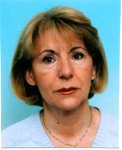 Предавач је на предмету: Савремени метални материјали на докторским студијама студијског програма Металуршког инжењерства од школске 2008./2009. до 2012. на Техничком факултету у Бору, Универзитета у Београду.Највећи део научно-истраживачког рада реализовала је кроз основна и примењена истраживања у области науке о материјалима са акцентом на област Металургије праха и синтерованих материјала. Руководила је реализацијом 13 пројеката и подпројеката у оквиру којих је освојено више нових и побољшаних технолошких поступака и иновативних метода за добијање савремених вишекомпонентних металних, металокерамичких и наноструктурних материјала са различитим функционалним својствима и реализовано 7 докторских, 5 магистарских теза и 1 специјалистички рад. Иницирала је на домаћем научно-истраживачком простору истраживања у области високоенергетских перманентних магнетних материјала што је резултовало значајаним доприносом у развоју и дизајнирању савремених микро и нанокристалних прерманентних магнета на бази SmCo5 и Nd-Fe-B магнетних легура и интелигентних материјала са функционалном магнетном компонентом. Као аутор или коаутор објавила је преко 360 публикација у различитим категоријама: 87 радова (M20) у међународном часописима sa SCI листе, цитираност 70 радова (Scopus) више од 350 пута. Одржала је 17 предавања по позиву и преко 160 саопштења на међународним научним скуповима, од којих је више од 90 штампано у целини. Уредник је два зборника радова интернационалних конференција: II ISLM, 2004. и III ISLM, 2008.Инжењерски допринос остварила је као аутор и коаутор у реализацији више десетина пројеката за потребе домаћих привредних субјеката, кроз развој и индустријску примену низа технолошких поступака за добијање савремених функционалних материјала са посебним финалним својствима од којих се, по обиму индустријске имплементације и значају у супституцији увоза, издвајају: синтеровани фрикциони материјали на бази Cu и на бази Fe за кочионе системе и пренос обртног момента; електроконтактни материјали на бази Ag-метални оксиди, за мала и средња струјна оптерећења; високонапонски електрокнтакти на бази W-Cu и W-Ag за рад у отежаним условима; температурни сензори на бази вишекомпонентних легура; еколошки безоловни лемови.Међународну научно-техничку сарадњу успоставила је у периоду 1996-2013, са више научно-истраживачких институција из Русије, Чешке Републике, Шведске, Кине, као и са NCEM, LBNL, Berkeley, USA, у оквиру које је руководила реализацијом (6) научно-истраживачких пројеката. Учествовала је у реализацији COST пројеката MP0602 – “Advanced Solder Materials for High-Temperature Application – HISOLD”, (2009.-2011.), и COST MP0903 ”Nanoalloys“ (2012.-2013.).У оквиру организационе делатности, од 1995./96. је потпредседник СИМ СЦГ; 1996./2012. потпредседник СИМ Србије. У више мандата је била члан Научног Одбора и Научног Већа ИХТМ. Од 2007.-2010. је члан, а од 2011.-2016. заменик председника Матичног научног одбора за материјале и хемијске технологије МПНТР РС. Члан је 2 међуодељенска одбора АИНС. Члан је Уређивачког одбора међународног часописа са SCI листе Journal of Mining & Metallurgy: Section B-Metallurgy и националних часописа Металургија и Бакар. Председник научног и организационг одбора и члан преко 20 научних комитета међународних конференција. Члан је СИМ Србије, СХД, СКД, Комитета за термодинамику и фазне дијаграме и члан српског тима у APDIC (обухвата 11 европских земаља).Добитник је Специјалне похвале и медаље Никола Тесла за развој производа добијених поступцима металургије праха од Савеза проналазача и аутора техничких унапређења,1993. у Београду. Повељу и медаљу Никола Тесла за допринос развоју научно-истраживачког рада добила је од ИХТМ 1996. Повељу заслужног члана СИМ СЦГ, добила је 2004, а Захвалницу са златном плакетом за унапређење науке и технологије у области металургије од СИМ Србије 2012. год.Хоби: књижевност и антиквитети.